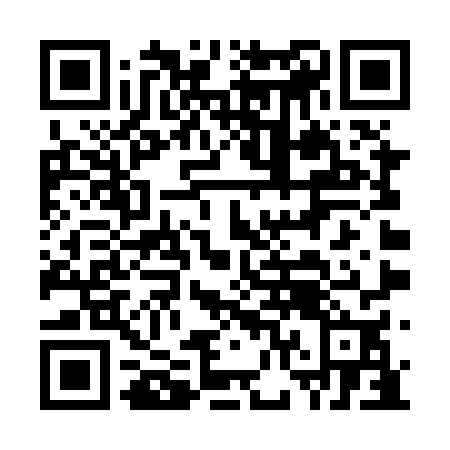 Ramadan times for Glendon Cove, Newfoundland and Labrador, CanadaMon 11 Mar 2024 - Wed 10 Apr 2024High Latitude Method: Angle Based RulePrayer Calculation Method: Islamic Society of North AmericaAsar Calculation Method: HanafiPrayer times provided by https://www.salahtimes.comDateDayFajrSuhurSunriseDhuhrAsrIftarMaghribIsha11Mon6:026:027:271:175:167:077:078:3212Tue6:006:007:251:175:177:097:098:3413Wed5:585:587:231:165:187:107:108:3514Thu5:565:567:211:165:197:127:128:3715Fri5:545:547:191:165:217:137:138:3816Sat5:525:527:171:155:227:157:158:4017Sun5:505:507:151:155:237:167:168:4118Mon5:485:487:131:155:247:187:188:4319Tue5:465:467:111:155:257:197:198:4420Wed5:435:437:091:145:267:207:208:4621Thu5:415:417:071:145:287:227:228:4822Fri5:395:397:051:145:297:237:238:4923Sat5:375:377:031:135:307:257:258:5124Sun5:355:357:011:135:317:267:268:5325Mon5:325:326:591:135:327:287:288:5426Tue5:305:306:571:125:337:297:298:5627Wed5:285:286:551:125:347:307:308:5728Thu5:265:266:531:125:357:327:328:5929Fri5:235:236:511:125:367:337:339:0130Sat5:215:216:491:115:377:357:359:0231Sun5:195:196:471:115:387:367:369:041Mon5:165:166:451:115:397:387:389:062Tue5:145:146:421:105:407:397:399:083Wed5:125:126:401:105:417:407:409:094Thu5:105:106:381:105:427:427:429:115Fri5:075:076:361:095:437:437:439:136Sat5:055:056:351:095:447:457:459:157Sun5:035:036:331:095:457:467:469:168Mon5:005:006:311:095:467:487:489:189Tue4:584:586:291:085:477:497:499:2010Wed4:564:566:271:085:487:507:509:22